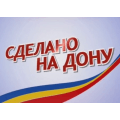 Система добровольной сертификации "Сделано на Дону"«Сделано на Дону» в социальных сетях Департаментом потребительского рынка Ростовской области созданы следующие официальные аккаунты программы «Сделано на Дону» в социальных сетях:ВконтактеОдноклассники Фейсбук Инстаграм 